2 и 3 мая были проведены занятия на тему "Великий праздник - Пасха". Воспитанники познакомились с праздником Пасхи, узнали о его значении для русского народа и о том, почему русские люди считают Пасху главным христианским праздником. Были изготовлены творческие работы и открытки на тему «Светлая Пасха». 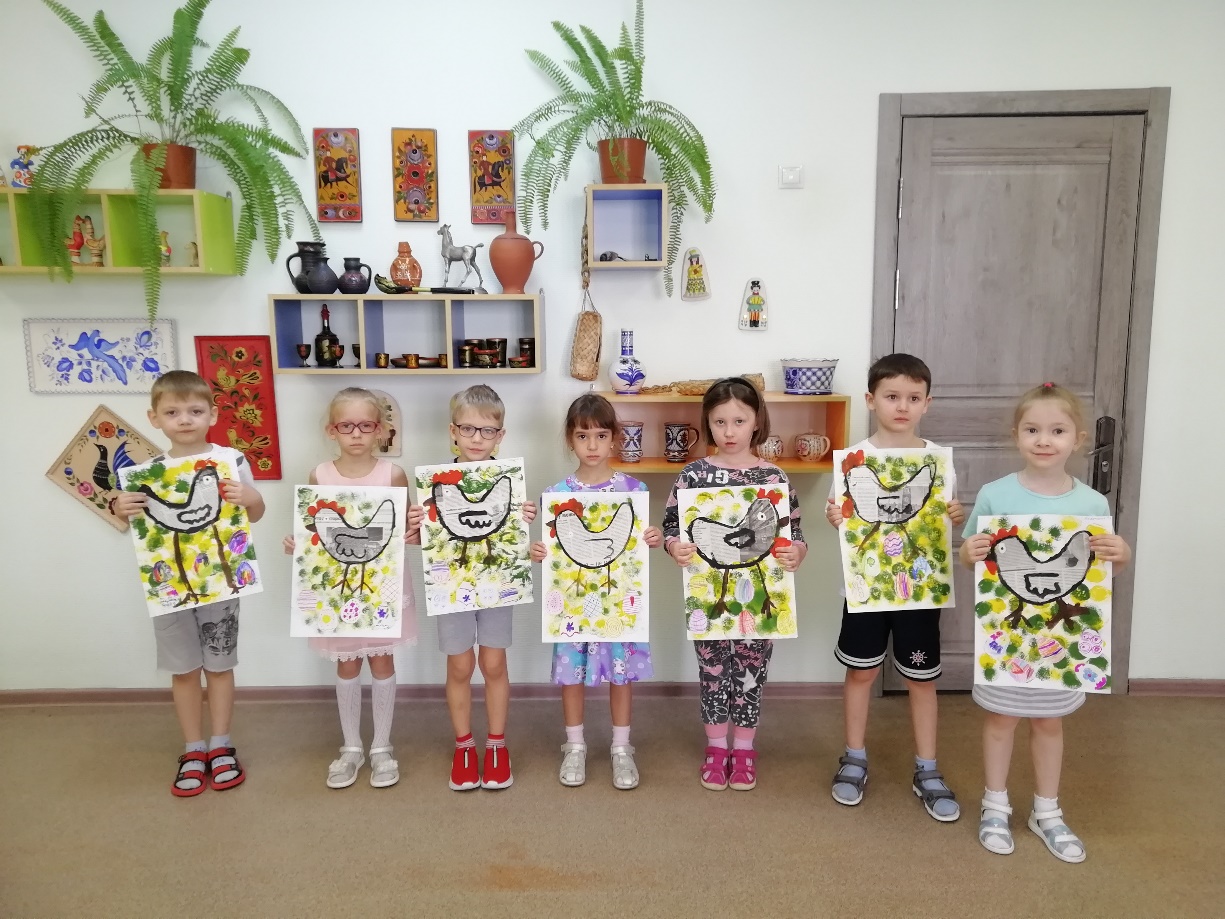 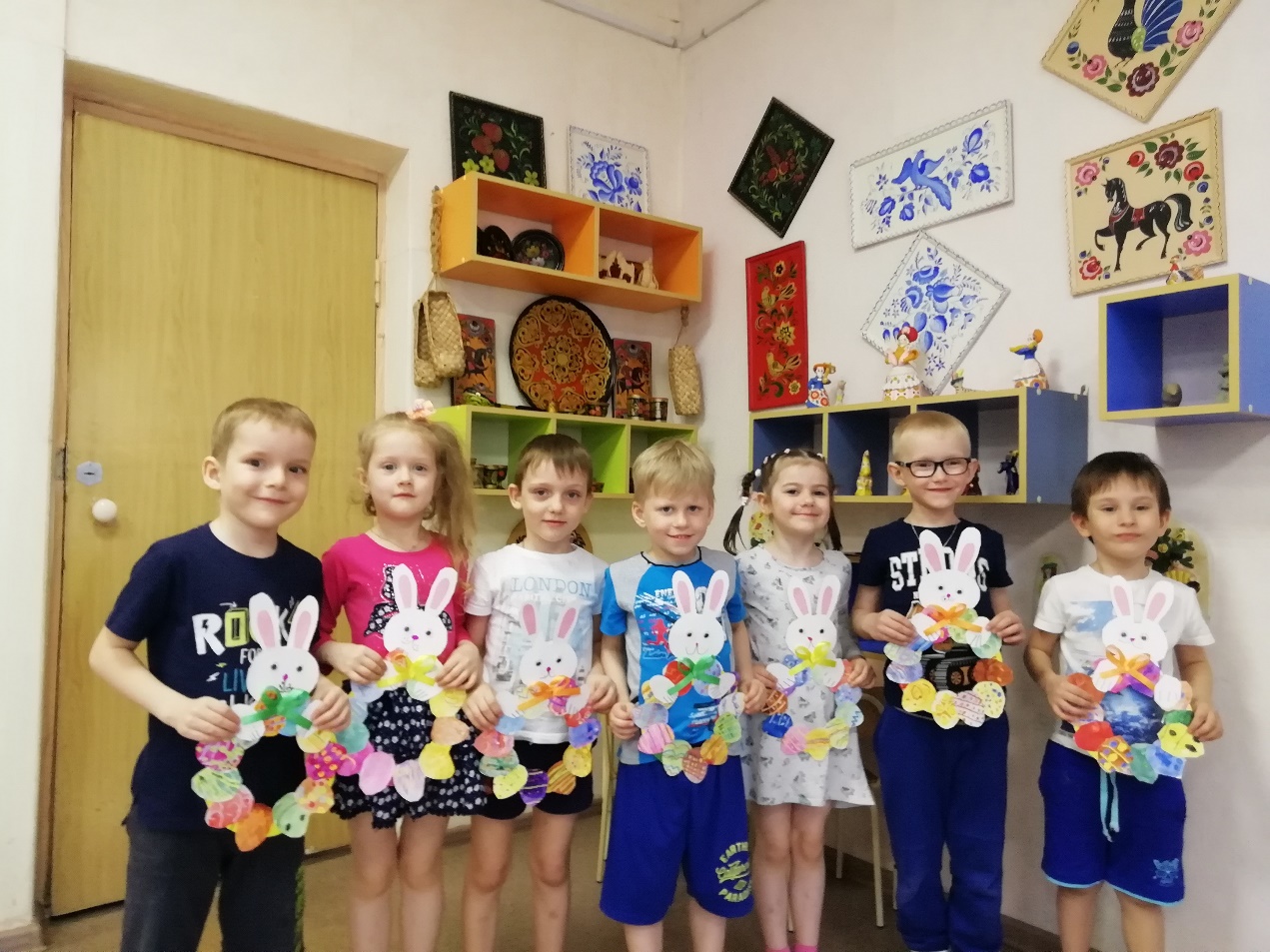 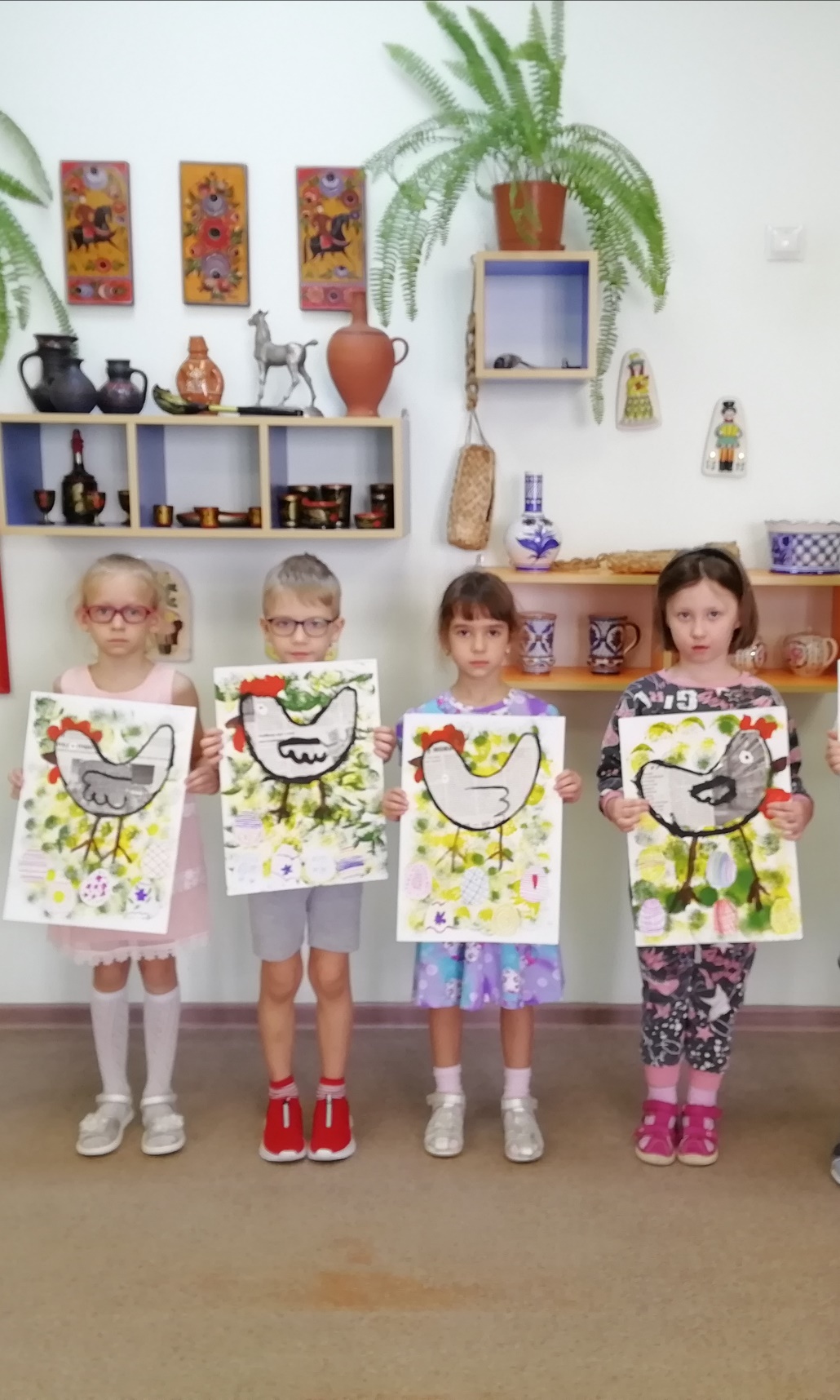 